Unit 7 Lesson 3: Preguntas e historias sobre figurasWU Observa y pregúntate: La figura de Mai (Warm up)Student Task StatementMai usó fichas geométricas para armar esta figura.¿Qué observas?
¿Qué te preguntas?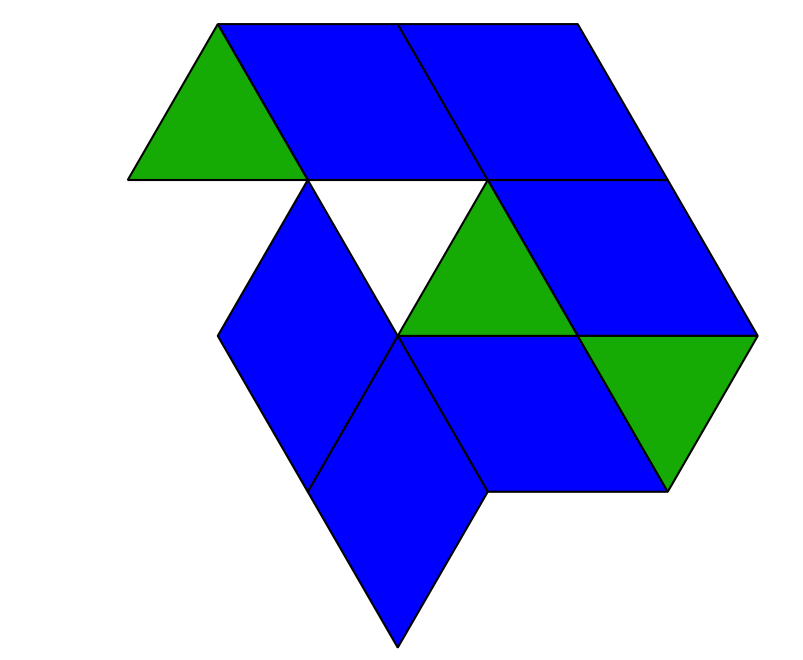 1 Hagamos preguntas matemáticas sobre figurasStudent Task Statement2 Contemos historias matemáticas sobre figurasStudent Task Statement3 Conozcamos “Figuras geométricas: Construye y dibuja”Student Task StatementEscoge un centro.Fichas geométricas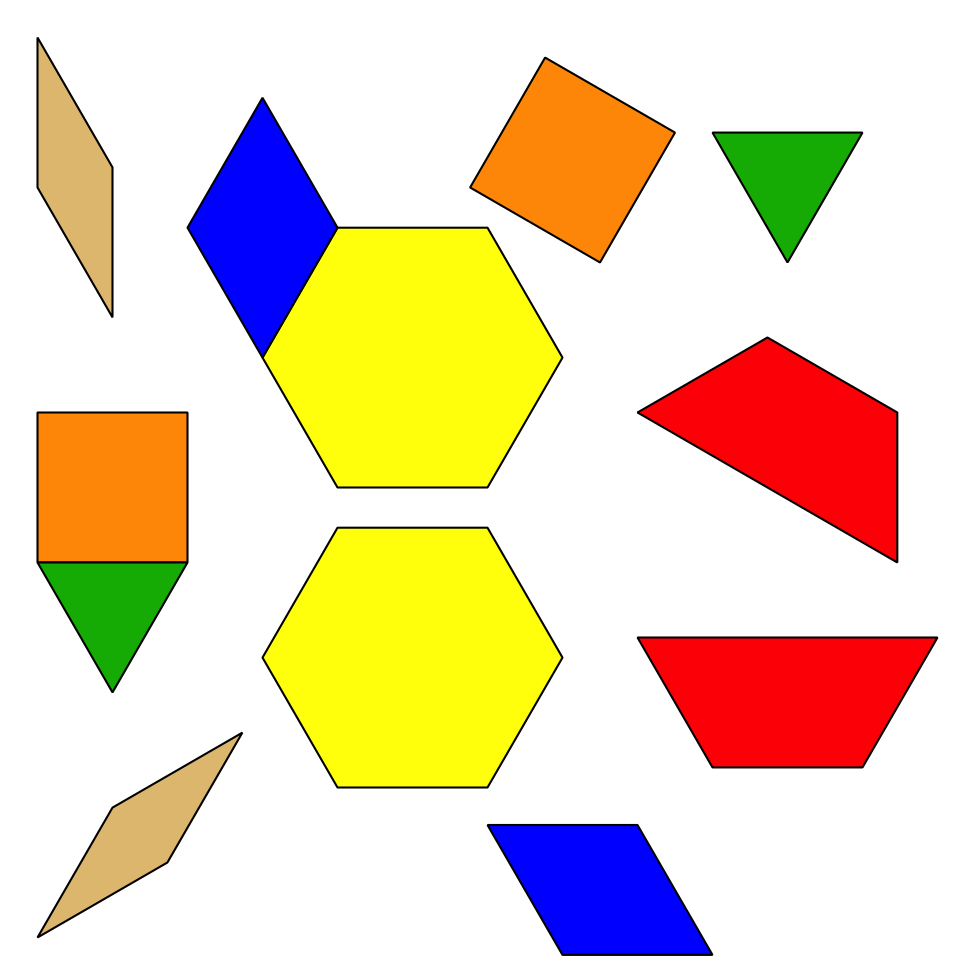 Bloques sólidos geométricos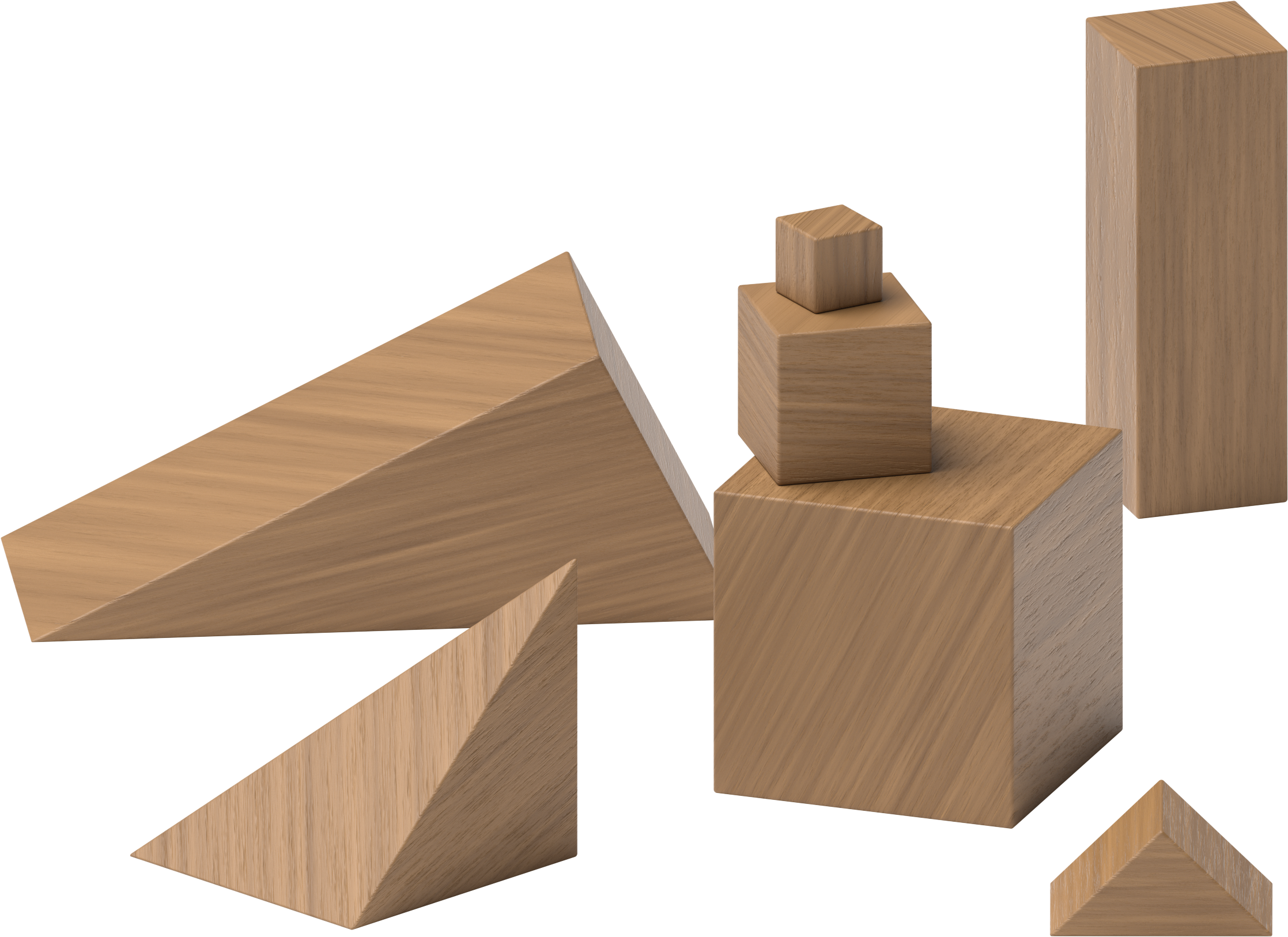 Agarra y cuenta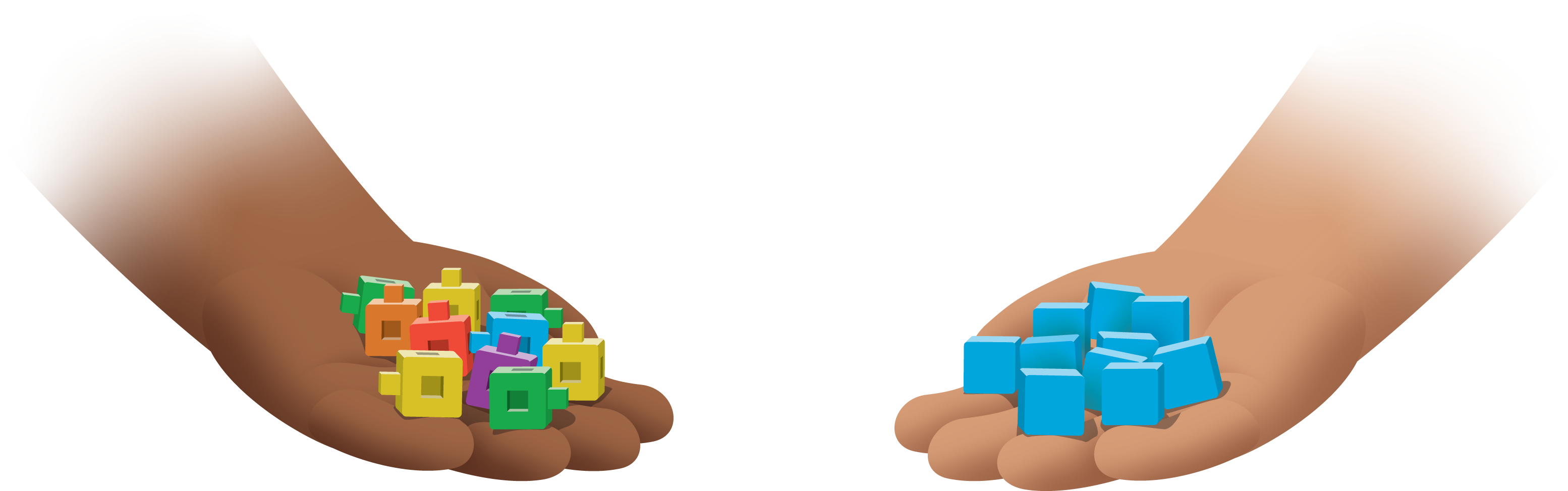 Encuentra la pareja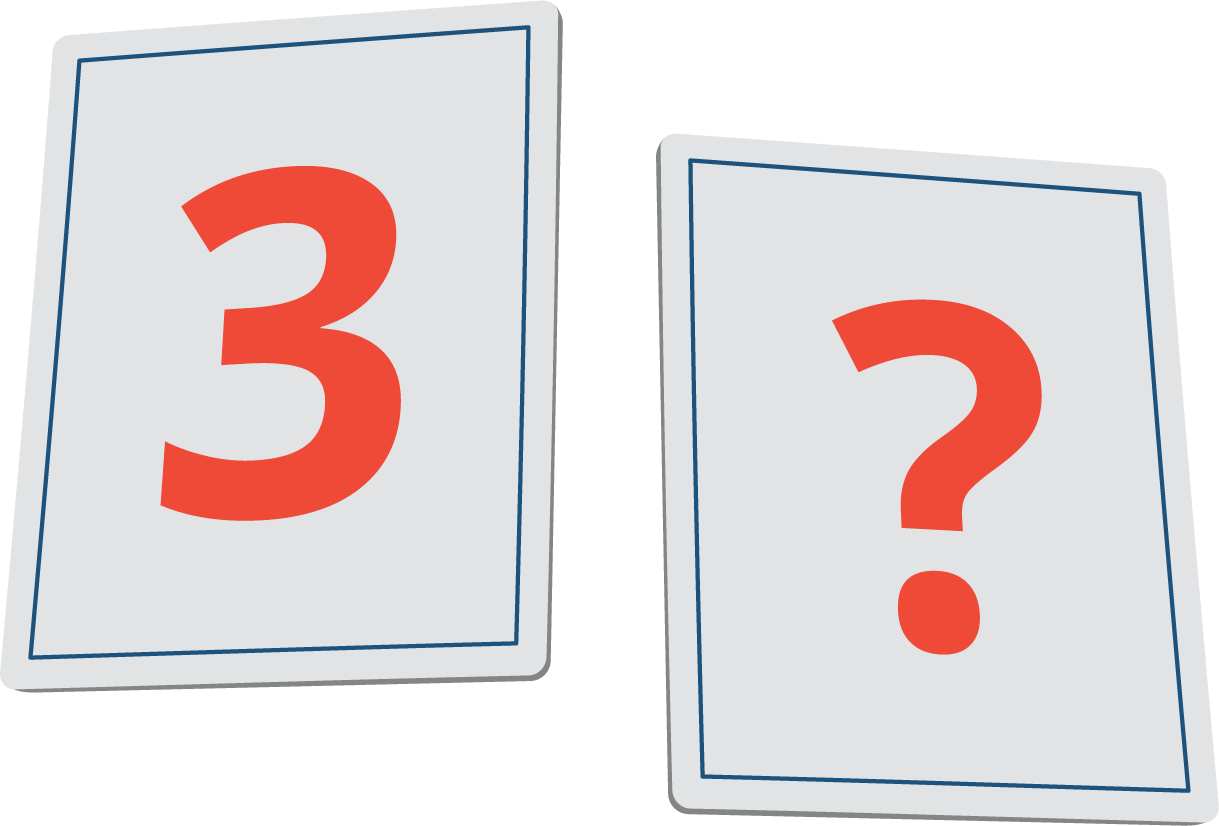 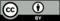 © CC BY 2021 Illustrative Mathematics®